3rd Grade Opinion MPI – Writing 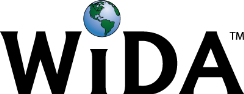 CONNECTION: MA Curriculum Frameworks Writing Standards Pre-k-5 Grade 3 #1: Write opinion pieces on topics or texts, supporting a point of view with reasons. EXAMPLE CONTEXT FOR LANGUAGE USE: Writing an opinion pieceCOGNITIVE FUNCTION: Students at all levels of English Language proficiency will construct an opinion piece on a topic.  COGNITIVE FUNCTION: Students at all levels of English Language proficiency will construct an opinion piece on a topic.  COGNITIVE FUNCTION: Students at all levels of English Language proficiency will construct an opinion piece on a topic.  COGNITIVE FUNCTION: Students at all levels of English Language proficiency will construct an opinion piece on a topic.  COGNITIVE FUNCTION: Students at all levels of English Language proficiency will construct an opinion piece on a topic.  COGNITIVE FUNCTION: Students at all levels of English Language proficiency will construct an opinion piece on a topic.  COGNITIVE FUNCTION: Students at all levels of English Language proficiency will construct an opinion piece on a topic.  DOMAIN: _Writing_Level 1EnteringLevel 2EmergingLevel 3DevelopingLevel 4ExpandingLevel 5BridgingLevel 6 - Reaching DOMAIN: _Writing_Express an opinion using visuals, graphic organizers, teacher and peer support, L1, anchor charts, and leveled texts.  Ex. “Dogs” with student drawing or cut outs of dogs.Express an opinion with supporting details using teacher and peer support, graphic organizers, leveled texts, anchor charts, and visuals.Ex. “I like dogs” with visualsDefend an opinion with supporting details using graphic organizers, teacher and peer support, anchor charts, leveled texts, and visuals.Ex. “Dogs are the best because…”Defend an opinion with supporting details using graphic organizers, teacher and peer support, and anchor charts.Ex. Student gives 2-3 examples supporting opinion with 1-2 paragraphs. Defend an opinion with supporting details using graphic organizers, anchor charts, and peer support. Ex. Student gives multiple examples supporting opinion in paragraph form with introductory and concluding sentences. Level 6 - Reaching TOPIC-RELATED LANGUAGE: Students at all levels of English Language proficiency interact with grade level words and expressions such as: linking words and phrases (e.g. therefore, since etc. to connect opinions and reasons), introductory and concluding statements.TOPIC-RELATED LANGUAGE: Students at all levels of English Language proficiency interact with grade level words and expressions such as: linking words and phrases (e.g. therefore, since etc. to connect opinions and reasons), introductory and concluding statements.TOPIC-RELATED LANGUAGE: Students at all levels of English Language proficiency interact with grade level words and expressions such as: linking words and phrases (e.g. therefore, since etc. to connect opinions and reasons), introductory and concluding statements.TOPIC-RELATED LANGUAGE: Students at all levels of English Language proficiency interact with grade level words and expressions such as: linking words and phrases (e.g. therefore, since etc. to connect opinions and reasons), introductory and concluding statements.TOPIC-RELATED LANGUAGE: Students at all levels of English Language proficiency interact with grade level words and expressions such as: linking words and phrases (e.g. therefore, since etc. to connect opinions and reasons), introductory and concluding statements.TOPIC-RELATED LANGUAGE: Students at all levels of English Language proficiency interact with grade level words and expressions such as: linking words and phrases (e.g. therefore, since etc. to connect opinions and reasons), introductory and concluding statements.TOPIC-RELATED LANGUAGE: Students at all levels of English Language proficiency interact with grade level words and expressions such as: linking words and phrases (e.g. therefore, since etc. to connect opinions and reasons), introductory and concluding statements.